ΠΡΟΣΚΛΗΣΗ ΓΙΑ ΤΗ ΣΥΜΜΕΤΟΧΗ ΣΤΟ ΠΡΟΓΡΑΜΜΑ ΓΙΑ ΤΗΝ ΚΙΝΗΤΙΚΟΤΗΤΑ ΤΩΝ ΝΕΩΝ EΛΛΑΔΑΣ-ΑΥΣΤΡΑΛΙΑΣ«WORK AND HOLIDAY VISA» Η Γενική Γραμματεία Επαγγελματικής Εκπαίδευσης, Κατάρτισης και Διά Βίου Μάθησης καλεί τους νέους που επιθυμούν να λάβουν μέρος στο πρόγραμμα κινητικότητας για νέους  Ελλάδας-Αυστραλίας (Work and Holiday Visa) και έχουν συμπληρώσει το 18ο έτος της ηλικίας τους αλλά δεν έχουν συμπληρώσει το 31ο , να υποβάλουν τις αιτήσεις τους για τη χορήγηση της επιστολής-βεβαίωσης, η οποία περιλαμβάνει δήλωση ότι η Ελληνική Κυβέρνηση έχει συναινέσει ως προς την παραμονή των Ελλήνων νέων στο Μέρος Υποδοχής (Αυστραλία) και τα απαραίτητα δικαιολογητικά από τις 06/11/ 2019 έως τις 10/06/2020.Οι προϋποθέσεις συμμετοχής στο εν λόγω πρόγραμμα καθορίζονται στο αρθ. 1 του νόμου 4353/2015 (ΦΕΚ 173 Α’). Τα δικαιολογητικά, η διαδικασία επεξεργασίας τους και οι προϋποθέσεις χορήγησης ή μη της επιστολής-βεβαίωσης, με την οποία η Ελληνική Κυβέρνηση συναινεί για την παραμονή των ελλήνων νέων στην Αυστραλία, καθορίζονται στην αριθ.212712/05.12.2017 ΚΥΑ (ΦΕΚ Β’4488).Οι αιτήσεις θα υποβάλλονται αυτοπροσώπως ή με εξουσιοδότηση ή ταχυδρομικώς στο Υπουργείο Παιδείας, Έρευνας και Θρησκευμάτων, Γενική Γραμματεία Επαγγελματικής Εκπαίδευσης, Κατάρτισης και Διά Βίου Μάθησης, Αυτοτελές Τμήμα Διεθνών και Ευρωπαϊκών Θεμάτων, Αν.Παπανδρέου 37, 151 80 Μαρούσι Αττικής. Στην περίπτωση ταχυδρομικής αποστολής χρειάζεται γνήσιο της υπογραφής στις υπεύθυνες δηλώσεις. Περισσότερες πληροφορίες για το πρόγραμμα μπορούν να λάβουν οι ενδιαφερόμενοι στην ηλεκτρονική σελίδα: https://www.mfa.gr/australia/en/greece/greece-and-australia/work-and-holiday-visa.html και για την έκδοση της επιστολής-βεβαίωσης από το Αυτοτελές Τμήμα Διεθνών και Ευρωπαϊκών Θεμάτων: neagenia.int@minedu.gov.gr.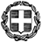 ΕΛΛΗΝΙΚΗ ΔΗΜΟΚΡΑΤΙΑΥΠΟΥΡΓΕΙΟ  ΠΑΙΔΕΙΑΣΚΑΙ ΘΡΗΣΚΕΥΜΑΤΩΝΓΕΝΙΚΗ ΓΡΑΜΜΑΤΕΙΑ ΕΠΑΓΓΕΛΜΑΤΙΚΗΣ ΕΚΠΑΙΔΕΥΣΗΣ, ΚΑΤΑΡΤΙΣΗΣ ΚΑΙ ΔΙΑ ΒΙΟΥ ΜΑΘΗΣΗΣΑναρτητέα στο διαδίκτυοΑΥΤΟΤΕΛΕΣ ΤΜΗΜΑ ΔΙΕΘΝΩΝΚΑΙ ΕΥΡΩΠΑΙΚΩΝ ΘΕΜΑΤΩΝΜαρούσι,06.11.2019  Αρ. Πρωτ.: 173264./Κ3Ταχ. Δ/νση	: Ανδρέα Παπανδρέου 37Τ.Κ. – Πόλη	: 15180 – ΜαρούσιΠληροφορίες	: Κοτσιλίτη Μαρία Email		: neagenia.int@minedu.gov.gr                                        mkotsiliti@minedu.gov.gr     ΠΡΟΣ : Πίνακα ΑποδεκτώνH YΠΟΥΡΓΟΣ ΠΑΙΔΕΙΑΣ ΚΑΙ ΘΡΗΣΚΕΥΜΑΤΩΝΝΙΚΗ ΚΕΡΑΜΕΩΣ